FIRST MOCK EXAMINATIONS SUBJECT: FRENCH NAME…………………………………………………..……………  DURATION: ………..……………..PAPER 2COMPOSITIONYour composition should be written in French and should be between 60 and 80 words long. The outline below each question will guide you. Write on only one topic in this section.Write a composition in French about how you normally spend the long vacation.Quand les grandes vacances commencent.La durée des grandes vacances.Le lieu où vous passez les vacances.Les personnes avec qui vous passez les grandes vacances.Ce que vous faites pendant ces vacances.Les lieux que vous visitez.Ce que vous faites avec vos nouveaux amis/nouvelles amies.Quand les grandes vacances se terminent.Dites si vous aimez les vacances et pourquoi?Picture description.Une expédition au borddu lac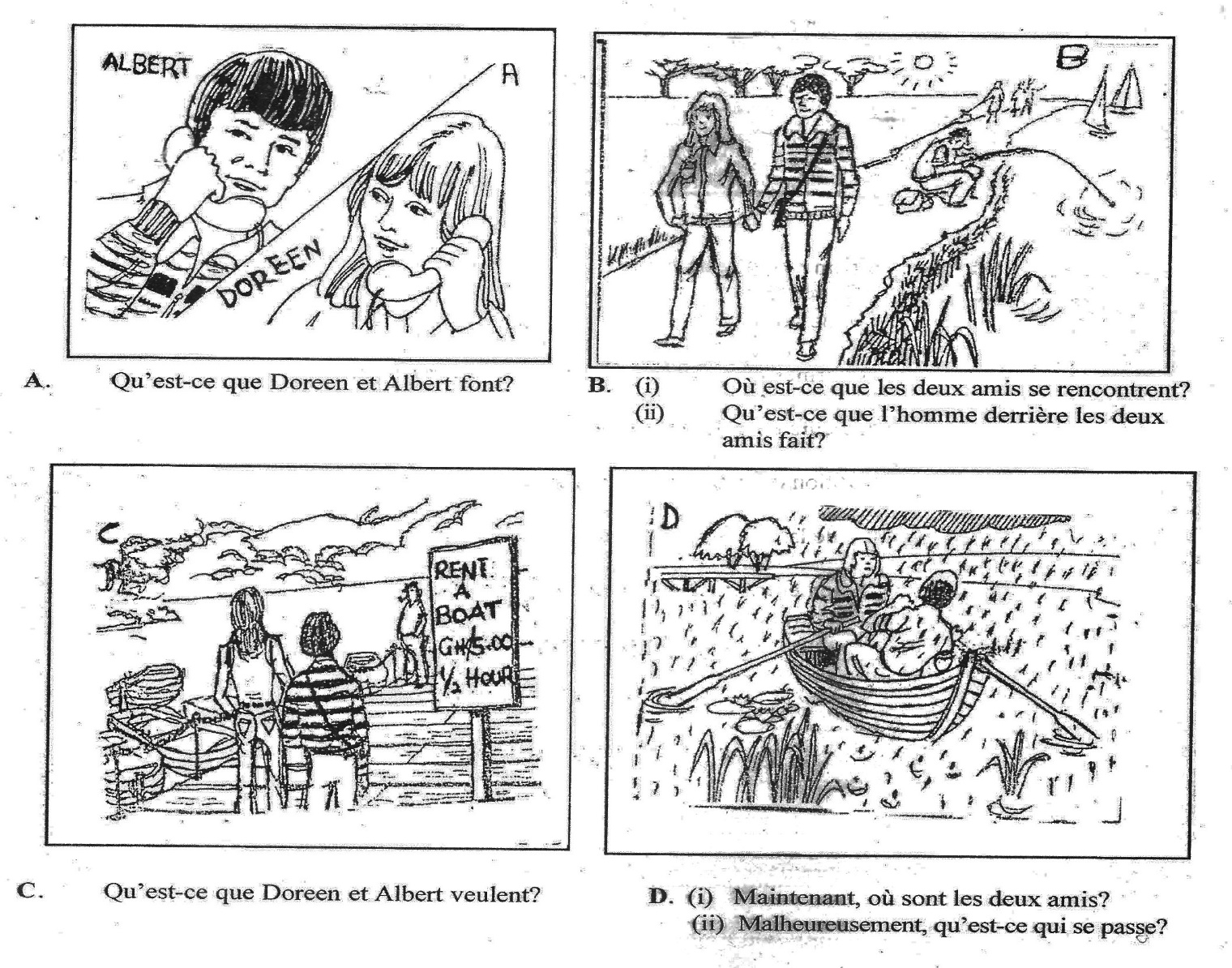 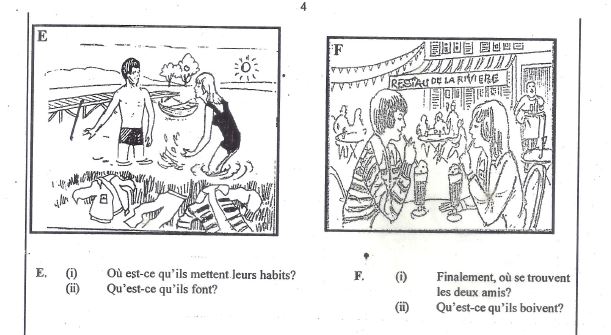 ……………………………………………………………………………………………………………….....…………………………………………………………………………………………………………………..…………………………………………………………………………………………………………………..…………………………………………………………………………………………………………………..…………………………………………………………………………………………………………………..…………………………………………………………………………………………………………………..…………………………………………………………………………………………………………………..…………………………………………………………………………………………………………………..…………………………………………………………………………………………………………………..…………………………………………………………………………………………………………………..…………………………………………………………………………………………………………………..…………………………………………………………………………………………………………………..…………………………………………………………………………………………………………………..…………………………………………………………………………………………………………………..…………………………………………………………………………………………………………………..…………………………………………………………………………………………………………………..…………………………………………………………………………………………………………………..…………………………………………………………………………………………………………………..…………………………………………………………………………………………………………………..…………………………………………………………………………………………………………………..…………………………………………………………………………………………………………………..…………………………………………………………………………………………………………………..…………………………………………………………………………………………………………………..PART IFor each question, choose from the options lettered A to D the one that is most suitable to complete the sentence given and shade on your answer sheet the letter of the answer you have chosen.La police…..arrivée après l’accident.asaiesestCes enfants………six ans cette année.ont avonsavezas Mon ami n’a pas………frère.la ledude ………………heure est-il? Il est neuf heures.QuelQuellsQuelle Quelles  Vous chantez en classe?- …….., nous chantons de temps en temps. A. NonB. BonC. QuiD. Si Tu n’aimes pas………..la radio le soir pour la nouvelle?voir regarderécoutertoucher  La saison…………pluies commencera bienôt.de dudesde la Ces chemises………..cher.coûtecoûtescoûtezcoûtentIl n’y a personne…………la sale.dans endeàLe chat……………..la viande de Papa.prendre prennezprendsprend PART IIBelow are ten sentences with blank spaces followed by four options lettered A – D. Choose from the options the most correct answer that will fit into each blank space and shade on your answer sheet the letter of the answer you have chosen.Mon père travaille au champ; il est……….Il y a une…………….près de notre école. Elle fait du pain chaque matin.Le riz est mon………..favori.Pierre regarde et il dit: ‘il est 10 heures.’J’ai…………. : donne-moi de l’eau.Il faut allez chez ………….pour acheter des medicaments.Les éléves vont à la bibliothèque pour………..des livres.Nous allons………….vacances le 24 décembre.Il y a douze……………..dans l’année.Le voleur est armé d’un………….  A			B			C			D11. chauffeur		cultivateur		cuisinier		chanteur12. boulangère		banquière		chanteuse		coiffeuse13. vin			gateau		plat			fruit14. le collier		la bague		les perles		la montre15. sommeil		foid			soif			peur16. le dentist		l’infirmière		le pharmacien	le docteur17. lire			acheter		fabriquer		travailler18. aux			à			en			de19. mois			semaines		jours			heures20. chapeau		papier		gâteau		fusilPART IIIRead the passage below carefully and answer the questions that follow by shading your answer sheet the letter which corresponds with the correct answer.La ville de MakonuLa ville de Makonu est plus grande que notre village. Elle comprend de grands bâtiments de belles maisons et de grandes rues bien éclairées. La plupart des maisons sont en ciment. Les murs sont en briques et leurs toits sont en tôle ondulée.Les rues sont goudronnées et elles sont pleines de voitures. Ces véhicules roulent vite et ils font du bruit. Sur les trottois, on voit toujours beaucoup de monde.Au milieu de la ville se trouve un grand marché où l’on peut acheter toutes sortes dé choses. Ma mère passe la plus grande partie de son temps dans ce marché. C’est là où ma tante aussi vend ses marchandises. C’est une commerçante trés riche.Les vendeurs viennent de tous les coins du pays et ils parlent plusieurs langues. Ils vendent de différentes marchandises dans ce marché.Comment est la ville de Makonu? Elle est……proprevieillebellecalme Selon le texte, on peut voir des…..dans la villechâteaux modernes constructions modernesMagasinsgaresQuelques bâtiments sont en……..sables metalboisbriques Dans les rues goudronnées, il y a des…….qui font du bruit.voitures personnescommerçantsmarchés Où se trouve le marché? Il se trouve……..prés d’un murà côté de la rueau contre de la villederrière un bâtiment Quelle est la profession de la mere du narrateur? Elle est…..vendeuseinfirmièrecoiffeuseprofesseur Quelle autre personne travaille au marché?Une amieUn cousinLa tanteLe voisin Les vendeurs ne parlent pas la même langue parce qu’ils viennent de différents………du pays.centres endroitscheminsmarchés  Pourquoi est-ce que les vendeurs viennent à cette ville?Pour faire du commercePour rencontrer des amisPour voir la villePour acheter des maisonsQu’est-ce que les vendeurs apportent au marché?Du goudronDu cimentDes marchandisesDes commerçants  PART IVThe passage below has ten numbered spaces followed by four options lettered A to D. Choose from the options the correct word(s) that will fit each numbered space and shade on your answer sheet the letter of the answer you have chosen.Ma maison	Ma maison se trouve….31…..une petite colline. C’est une…32….maison. Il y a beaucoup…3….arbres autour de la maison. ……34…. La maison se trouve un beau jardin ….35….nous jouons souvent.	Dans la maison, nous avons trois chambres à…..36… , un salon, une salle …..37….manger et une cuisine. La chamber la plus grande est…..38…..de mes parents. …..39…. chamber a une sale de bains. Toutes les autres chambres on tune sale de bains commune. La chamber de mon frère se trouve à côté ….40….. où maman prepare le repas. La troisiéme est la chamber des filles.A		B		C			D avec 	sur		en			dehorspauvre	belle		faible			jeuned’		des		de l’			deSous		Près		Entre			Derrièreque 		don’t		où			quicoucher	laver		parler			causeren		pour		à			oucelui 		celle		ceux			cellesCette		Cet		Ce			Cesdu salon	du garage	de la cuisine	de la douche